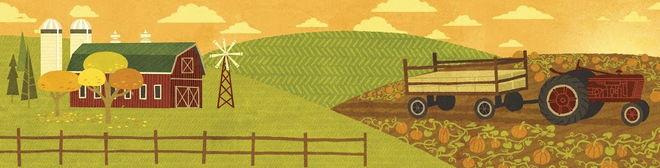 DotazníkNové cesty rozvoje zemědělství v PobeskydíDostává se Vám do rukou dotazník, jehož cílem je zjistit potřeby místního zemědělství a potenciál vzájemné spolupráce zemědělců a místní akční skupiny v programovém období 2014–2020. Dotazník je možno vyplnit i elektronicky (http://goo.gl/forms/Cyl81NrTJw) nebo jej zaslat na adresu MAS Pobeskydí, z. s., Třanovice 1, 739 53 Třanovice nebo na mas@pobeskydi.cz a to nejpozději do 19. února 2015.Děkujeme za Váš čas.Tým pro přípravu strategie* - povinné položkyÚvodní informaceJméno a příjmení:*Název organizace:*Kontaktní údaje (e-mail, telefon apod.):*Právní forma (např. družstvo, obchodní společnost, drobný zemědělec):*Vaše zemědělská činnost:*Vlastní produktyMůžete zaškrtnout (případně podtrhnout či zvýraznit) i více možnosti.1. Které vlastní produkty pro spotřebitele vyrábíte? *MlékoOvoce a zeleninaMléčné výrobkyMaso a uzeninyŽádnéJiné:………………………………………………………2. Které z následujících forem prodeje vlastních produktů využíváte? *Prodej velkoodběratelůmProdej do maloobchodní sítěAutomaty na mlékoProdej ze dvoraBedýnkování vč. dopravyVlastní prodejnaŽádnéJiné:………………………………………………………3. Uvažujete o rozšíření své činnosti o výrobu produktů pro místní obyvatele? *AnoNeNevím4. O výrobu jakých produktů (skupiny produktů) pro místní obyvatele uvažujete rozšířit svou činnost? *5. Jaké největší překážky vidíte v prodeji vlastních produktů místním obyvatelům? *6. Jakou pomoc byste v oblasti výroby a prodeje vlastních produktů ocenili? *Další činnostMůžete zaškrtnout (případně podtrhnout či zvýraznit) i více možnosti.7. Jakou další činností se zabýváte? *Agroturistika (ubytování)Agroturistika (jiné než ubytování)Výroba biopalivVýroba elektřiny z biomasyVýroba a prodej krmivZpracování dřeva a dřevěných výrobkůČinnosti v oblasti stavebnictvíŽádnéJiné:………………………………………………………8. Uvažujete o rozšíření své činnosti o další činnost? *AnoNeNevím9. V jaké oblasti uvažujete o rozšíření své činnosti o další činnost? *10. Jakou pomoc byste v oblasti další činnosti ocenili?*Možnosti spolupráce v územíMůžete zaškrtnout (případně podtrhnout či zvýraznit) i více možnosti.11. Do kterých s následujících aktivit byste se rádi zapojili? *Výroba a nabídka produktů pro místní obyvateleBedýnkováníZnačení místních výrobků a služebDodávky potravin do místních škol, restaurací apod.Spolupráce v oblasti cestovního ruchuSpolupráce se školami v oblasti výchovy a rozvoje dovedností dětíŠkolení, semináře, poradenství se zaměřením na zemědělstvíŽádnéJiné:………………………………………………………Prostor pro Vás12. Máte vlastní návrhy, nápady jak podpořit rozvoj místního zemědělství?Děkujeme za vyplnění.